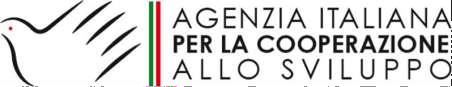 SEDE DI MAPUTO“Job Creation through Information and Communication Technologies (ICT) in Mozambique” (AID 12454) Call for proposals:  01/Grant/2023/AICS Maputo/AID 12454  Grant Award and Reserve ListMaputo, 12/12/2023N.Lead ApplicantProject TitleGrant awardedby AICSScoreResult01CIES ONLUS“ICT employment Generation: more decent jobs for young people in Mozambique's inclusive digital economy”€2.290,00086/100Lead Applicant and       Co-Applicants selected as implementing agencies02Fondazione Terre des Hommes Italia ONLUS “Job@r: ICT for InClusive youth employmenT”---83/100Eligible but not selected for award (Reserve List)05COSV - Coordinamento delle Organizzazioni per il Servizio Volontario “OPTIMISTIC - OPortunidade de Trabalho e Inovação em Moçambique atravès de Inclusivas e Sustentáveis Tecnologias de Informação e Comunicação”        ---76/100Eligible but not selected for award (Reserve List)